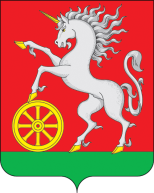 АДМИНИСТРАЦИЯ ГОРОДА БОГОТОЛАКрасноярского краяПОСТАНОВЛЕНИЕ«    » ______2023   г.     г. Боготол                             № Об утверждении Программы профилактики рисков причинения вреда (ущерба) охраняемым законом ценностям на 2024 год в сфере муниципального жилищного контроля  на территории муниципального образования город Боготол. В соответствии со статьей 16 Федерального закона от 06.10.2003 № 131-ФЗ «Об общих принципах организации местного самоуправления в Российской Федерации»,  Федеральным законом от 31.07.2020 года № 248-ФЗ  (ред. от 11.06.2021) «О государственном контроле  (надзоре) и муниципальном контроле в Российской Федерации», Постановлением Правительства Российской Федерации от 25.06.2021 №990 «Об утверждении Правил разработки и утверждения контрольными (надзорными) органами программы профилактики рисков причинения вреда (ущерба) охраняемым законом ценностям»,  руководствуясь п. 10 ст. 41,  ст. 71, ст. 72 Устава городского округа город Боготол Красноярского края, ПОСТАНОВЛЯЮ:1. Утвердить Программу профилактики рисков причинения вреда (ущерба) охраняемым законом ценностям на 2024 год в сфере муниципального жилищного контроля на территории  муниципального образования город Боготол, согласно приложению к настоящему постановлению. 2. Органу муниципального контроля и должностным лицам, уполномоченным на осуществление муниципального контроля в соответствующих сферах деятельности, обеспечить выполнение Программы профилактики нарушений, утвержденной пунктом 1 настоящего постановления.  3. Разместить настоящее постановление на официальном сайте администрации города Боготола www.bogotolcity.gosuslugi.ru в сети Интернет (раздел Муниципальный жилищный контроль) и опубликовать в официальном печатном издании газете «Земля боготольская».4. Контроль за исполнением настоящего постановления оставляю за собой. 5. Постановление вступает в силу в день, следующий за днем его официального опубликования.Глава города Боготола                                                              Е.М. ДеменковаИсп.Климец Татьяна АлександровнаГрасюкова Юлия Владимировна 6-34-063 экз.Приложениек постановлению администрациигорода Боготолаот «   » ____ 2023 г. №  ПРОГРАММАпрофилактики  рисков причинения вреда (ущерба) охраняемым законом ценностям на 2024 год в сфере муниципального жилищного контроля на территории муниципального образования город Боготол. I. ОБЩИЕ ПОЛОЖЕНИЯ1.1. Настоящая Программа профилактики рисков причинения вреда  (ущерба) охраняемым законом ценностям  на 2024 год  в сфере муниципального жилищного контроля  на территории муниципального образования город Боготол  (далее - Программа) разработана в целях стимулирования добросовестного соблюдения обязательных требований организациями и гражданами, устранения условий, причин и факторов, способных привести к нарушениям обязательных требований  и (или) причинению вреда  (ущерба) охраняемым законом ценностям, создания условий для доведения обязательных требований до контролируемых лиц, повышение информированности о способах их соблюдения. 1.2. Мероприятия по профилактике нарушений обязательных требований, требований, установленных муниципальными правовыми актами по организации и осуществлению муниципального жилищного контроля (далее – мероприятия по профилактике нарушений), осуществляются должностным лицом Администрации  города  Боготола, уполномоченными на осуществление муниципального жилищного контроля (далее – должностное лицо), в соответствии с ежегодно утвержденными программами профилактики нарушений. Раздел 1. Аналитическая часть программы профилактики нарушений1.1. Вид осуществляемого муниципального контроля: Муниципальный жилищный контроль на территории муниципального образования город Боготол.1.2. Подконтрольные субъекты: - индивидуальные предприниматели;  - юридические лица;  - граждане. 1.3. Обязательные требования, требования, установленные муниципальными правовыми актами, оценка соблюдения которых является предметом муниципального контроля: Федеральные законы:Указы Президента Российской Федерации, постановления и распоряжения Правительства Российской Федерации:Нормативные правовые акты федеральных органов исполнительной власти  и нормативные документы субъекта.Законы и иные нормативно-правовые акты муниципального образования город Боготол:1.5. Данные о проведенных мероприятиях по контролю, мероприятиях по профилактике нарушений и их результатах, анализ и оценка рисков причинения вреда охраняемым законом ценностям и (или) анализ причиненного ущерба: Предостережения о недопустимости нарушений обязательных требований при осуществлении муниципального жилищного контроля юридическим лицам выдавались. Эксперты и представители экспертных организаций к проведению проверок не привлекались. При осуществлении муниципального жилищного контроля мероприятия по контролю без взаимодействия с юридическими лицами не проводились. Случаев причинения юридическими лицами и индивидуальными предпринимателями, в отношении которых проводились контрольные мероприятия, вреда жизни и здоровью граждан, вреда животным, растениям, окружающей среде, объектам культурного наследия (памятникам истории и культуры) народов РФ, имуществу физических и юридических лиц, безопасности государства, возникновения чрезвычайных ситуаций природного и техногенного характера не установлено. 1.6. Цели и задачи программы профилактики нарушений, направленные на минимизацию рисков причинения вреда охраняемым законом ценностям и (или) ущерба: Цели Программы: повышение прозрачности контрольной деятельности органа муниципального контроля; разъяснение подконтрольным субъектам обязательных требований, требований, установленных муниципальными правовыми актами; предупреждение нарушений подконтрольными субъектами обязательных требований, требований, установленных муниципальными правовыми актами, включая устранение причин, факторов и условий, способствующих нарушению обязательных требований, требований, установленных муниципальными правовыми актами; Задачи Программы: выявление причин, факторов и условий, способствующих нарушению обязательных требований, требований, установленных муниципальными правовыми актами, определение способов устранения или снижения рисков их возникновения; информирование субъектов, в отношении которых осуществляется муниципальный жилищный контроль, о соблюдении обязательных требований.снижение количества нарушений обязательных требований, требований, установленных муниципальными правовыми актами.Раздел II План мероприятий по профилактике нарушений обязательных требований, требований установленных муниципальными правовыми актами на 2024 год.Раздел III Показатели результативности и эффективности Программы № п/пНаименование и реквизиты актаКраткое описание круга лиц и (или) перечня объектов, в отношении которых устанавливаются обязательные требованияУказание на структурные единицы акта, соблюдение которых оценивается при проведении мероприятий по контролю1«Жилищный кодекс Российской Федерации»  от 29.12.2004 №188-ФЗ (ред. от 31.07.2020)Органы государственной власти, органы местного самоуправления, юридические лица, индивидуальные предприниматели, граждане в соответствии со статьей 20 Жилищного кодекса Российской Федерации.Ст. 20, глава 6, разделы III, III.1, V-IX, ч.1 ст.91, ч.3 ст.67, ст.10, ст.26, ст.30, ст.68.2«Кодекс Российской Федерации об административных правонарушениях» от 30.12.2001 №195-ФЗ (ред. от 31.07.2020) (с изм. и доп., вступ. в силу с 11.08.2020)Физические и юридические лица, индивидуальные предпринимателич.1ст.19.5;                          ч.1 ст.19.4.13Федеральный закон от 31.07.2021 «Федеральный закон от 31.07.2020 N 248-ФЗ (ред. от 05.12.2022) "О государственном контроле (надзоре) и муниципальном контроле в Российской Федерации" (с изм. и доп., вступ. в силу с 11.01.2023)Физические и юридические лица, индивидуальные предпринимателиВ полном объеме4Федеральный закон от 02.05.2006 №59-ФЗ (ред. от 27.12.2018) «О порядке рассмотрения обращений граждан Российской Федерации»Физические и юридические лица, индивидуальные предпринимателиВ полном объеме5Федеральный закон от 23.11.2009 N 261-ФЗ (ред. от 14.07.2022) "Об энергосбережении и о повышении энергетической эффективности и о внесении изменений в отдельные законодательные акты Российской Федерации" (с изм. и доп., вступ. в силу с 01.01.2023)Физические и юридические лица, индивидуальные предприниматели в соответствии со статьей 20 Жилищного кодекса Статья 12-13Наименование и реквизиты актаКраткое описание круга лиц и (или) перечня объектов, в отношении которых устанавливаются обязательные требованияУказание на структурные единицы акта, соблюдение которых оценивается при проведении мероприятий по контролю1Постановление Правительства РФ от 13.08.2006 N 491 (ред. от 03.02.2022) "Об утверждении Правил содержания общего имущества в многоквартирном доме и правил изменения размера платы за содержание жилого помещения в случае оказания услуг и выполнения работ по управлению, содержанию и ремонту общего имущества в многоквартирном доме ненадлежащего качества и (или) с перерывами, превышающими установленную продолжительность"Физические и юридические лица, индивидуальные предприниматели, в соответствии со статьей 20 ЖК РФ. Весь акт3Постановление Правительства РФ от 03.04.2013 N 290 (ред. от 29.06.2020) "О минимальном перечне услуг и работ, необходимых для обеспечения надлежащего содержания общего имущества в многоквартирном доме, и порядке их оказания и выполнения" (вместе с "Правилами оказания услуг и выполнения работ, необходимых для обеспечения надлежащего содержания общего имущества в многоквартирном доме")Физические и юридические лица, индивидуальные предприниматели, в соответствии со статьей 20 ЖК РФ.Весь акт 4 Постановление Правительства РФ от 15.05.2013 N 416 (ред. от 13.09.2018) "О порядке осуществления деятельности по управлению многоквартирными домами" (вместе с "Правилами осуществления деятельности по управлению многоквартирными домами") (с изм. и доп., вступ. в силу с 01.03.2019)Собственники помещений в многоквартирном доме при непосредственном управлении многоквартирным домом собственниками помещений в этом доме; товариществами собственников жилья, жилищно-строительными кооперативами  и иными специализированными кооперативами, осуществляющими управление многоквартирным домом без заключения договора  управления с управляющей организацией, заключившими договор управления многоквартирным домом, в том числе в случае, предусмотренном частью 14 статьи 161 ЖК РФ, застройщиками, управляющими домом до заключения договора управления с управляющей организацией. Весь акт5Постановление Правительства РФ от 06.05.2011 N 354 (ред. от 23.09.2022) "О предоставлении коммунальных услуг собственникам и пользователям помещений в многоквартирных домах и жилых домов" (вместе с "Правилами предоставления коммунальных услуг собственникам и пользователям помещений в многоквартирных домах и жилых домов")Физические и юридические лица, индивидуальные предприниматели, к перечню объектов  в соответствии со статьей 20 ЖК РФ.Весь актНаименование и реквизиты актаКраткое описание круга лиц и (или) перечня объектов, в отношении которых устанавливаются обязательные требованияУказание на структурные единицы акта, соблюдение которых оценивается при проведении мероприятий по контролю1Постановление Госстроя РФ от 27.09.2003 N 170 (с изм. от 22.06.2022) "Об утверждении Правил и норм технической эксплуатации жилищного фонда" (Зарегистрировано в Минюсте РФ 15.10.2003 N 5176)Физические и юридические лица, индивидуальные предпринимателиВ полном объемеНаименование и реквизиты актаКраткое описание круга лиц и (или) перечня объектов, в отношении которых устанавливаются обязательные требованияУказание на структурные единицы акта, соблюдение которых оценивается при проведении мероприятий по контролю1Постановление администрации города Боготола №0186-п от 06.03.2020 «Об утверждении Административного регламента осуществления муниципального жилищного контроля на территории муниципального образования город Боготол  в отношении юридических лиц и индивидуальных предпринимателей Юридические лица, индивидуальные предприниматели, гражданеВесь акт№п/пНаименование мероприятияОбоснованиеСрокиОтветственное лицо123451Информирование.Информирование осуществляется органом муниципального контроля  по вопросам соблюдения обязательных требований посредством размещения соответствующих сведений на официальном сайте администрации города Боготола.  постоянноОрган муниципального жилищного контроля 2Обобщение правоприменительной практики. Обобщением правоприменительной практики осуществляется администрацией посредством сбора и анализа данных о проведенных контрольных мероприятиях  и их результатах. По итогам обобщения правоприменительной  практики орган муниципального контроля готовит доклад, содержащий результаты обобщения правоприменительной практики по осуществлению муниципального контроля, который утверждается руководителем контрольного органа.  ЕжегодноОрган муниципального жилищного контроля3Объявление предостереженияПредостережение о недопустимости нарушения обязательных требований объявляется контролируемому лицу в случае наличия у администрации сведений о готовящихся нарушениях обязательных требований  и (или)   в случае отсутствия подтверждения данных о том, что нарушение обязательных требований причинило вред  (ущерб) охраняемым законом ценностям, либо создало угрозу причинения вреда (ущерба) охраняемым законом ценностям. По мере появления оснований, предусмотренных законодательством Орган муниципального жилищного контроля4КонсультированиеКонсультирование по вопросам соблюдения гражданами  и организациями обязательных требований, установленных жилищным законодательством, законодательством  об энергосбережении и о повышении энергетической эффективности и других нормативных актах  в отношении  муниципального жилищного фонда осуществляется в устной или письменной форме по телефону, посредством видео, конференц – связи, на личном приеме, в ходе проведения профилактического мероприятия, контрольного (надзорного) мероприятия. Постоянно по обращениям контролируемых лиц и их представителей. Орган муниципального жилищного контроля5Профилактический визит Один раз в годОрган муниципального жилищного контроля№п/пНаименование показателяВеличина1Полнота информации, размещенной на официальном сайте контрольного органа в сети «Интернет» в соответствии с частью 3 статьи 46 ФЗ-248 «О ГОСУДАРСТВЕННОМ КОНТРОЛЕ (НАДЗОРЕ) И МУНИЦИПАЛЬНОМ КОНТРОЛЕ В Российской Федерации от 31.07.2021г.100%2Утверждение доклада, содержащего результаты обобщения правоприменительной практики по осуществлению муниципального контроля, его опубликование.Исполнено/Не исполнено3Доля выданных предостережений по результатам рассмотрения обращений с подтвердившимися сведениями о готовящихся нарушениях обязательных требований или признаках нарушений обязательных требований  и в случае отсутствия подтвержденных данных о том, что нарушение обязательных требований  причинило вред (ущерб)10%4Доля лиц, удовлетворённых консультированием в общем количестве лиц, обратившихся за консультированием 100%